Year 5 English, short-term unit: TashiTerm 2 2020Year 5 Achievement Standard, EnglishBy the end of Year 5, students understand how language features, images and vocabulary influence interpretations of characters, settings and events.When reading, they encounter and decode unfamiliar words using phonic, grammatical, semantic and contextual knowledge. They analyse and explain literal and implied information from a variety of texts. They describe how events, characters and settings in texts are depicted and explain their own responses to them. They listen and ask questions to clarify content.The ‘Tashi’ series, by Anna Fienberg and Barbara Fienberg, illustrated by Kim Gamble.Welcome to the magical world of TASHI.Tashi is the hero of a series of very popular Australian books.Heʼs a very small boy, from a very small village far, far away.Tashi tells the best stories ever, very big stories, and some would say tall stories about his old life, the people of his village and the extraordinary adventures he had there before he came to Australia.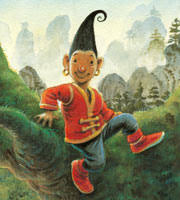 Your ‘Tashi’ activities for Term 2 Week 1Your ‘Tashi’ activities for Term 2 Week 1Your ‘Tashi’ activities for Term 2 Week 1Monday20/4/20ReadTashiComplete activity 1Design your own Book CoverTuesday21/4/20ReadDragon BreathComplete activity 2:Write a Newspaper ReportWednesday22/4/20ReadTashi and the GiantsComplete activity 3:Create a Tashi Adventure MapThursday23/4/20ReadTashi and the BanditsComplete activity 4:Develop Character Portraits.Friday24/4/20ReadTashi and the GenieComplete activity 5:Creative writing: Write a ‘Tashi and the Stolen Bus’ adventure.Your ‘Tashi’ activities for Term 2 Week 2Your ‘Tashi’ activities for Term 2 Week 2Your ‘Tashi’ activities for Term 2 Week 2Monday 27/4/20ReadTashi and the Stolen ChildrenComplete activity 6:Write a Book ReviewTuesday 28/4/20Read Tashi and the Mixed-up MonsterComplete activity 7:Write a Biography of an Author.Wednesday 29/4/20ReadTashi and the Dancing Shoesand then ….watch Tashi and the Dancing Shoeshttps://youtu.be/oI_ZYLJNP28Complete activity 8Compare a written text and a videoThursday30/4/20Read Guilty or Not?Complete activity 9 The Tashi Quiz.Friday 1/5/20ReadThe Fortune TellerSpend some time proofreading and editing all of the ‘Tashi’ activities you have worked on. Check that you have completed all of the activities. What can you improve?